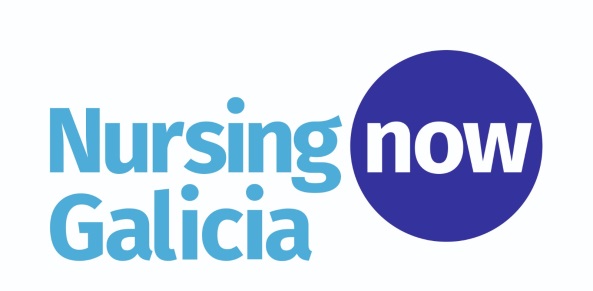 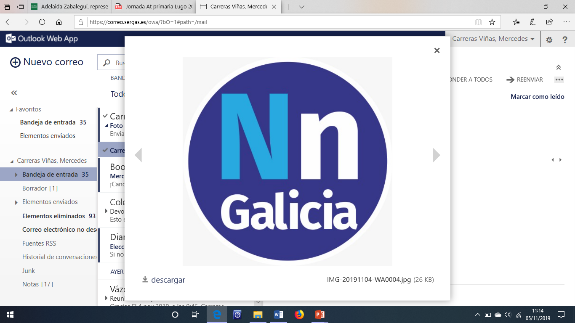 Boletín de InscriciónI XORNADA NURSING NOW GALICIAOs Colexios Oficiais de Enfermería de Galicia en colaboración coa Consellería de Sanidade, organizan a PRIMEIRA XORNADA” NURSING NOW GALICIA” que se celebrará o luns 9 de decembro de 2019 as 16;45  horas no salón de actos da Consellería de Saúde de Galicia, Edificio Administrativo de San Lázaro. Santiago de CompostelaDeseo Asistir a I Xornada de Nursing Now GaliciaNome: Apelidos:DNI; (necesario para o control de acceso)Posto de Traballo:Enviar antes do 8 de decembre por correo electrónico a: coepo@coepo.com